КОРОТКО О ГЛАВНОМ!О записи  в 1 классмуниципального общеобразовательного  учреждения ГО «город Якутск» на 2017-2018 учебный годПАМЯТКА ДЛЯ РОДИТЕЛЕЙ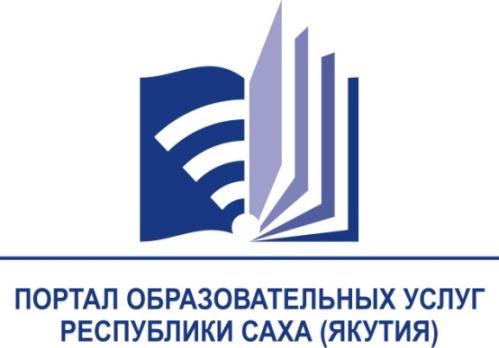 http://edu.e-yakutia.ru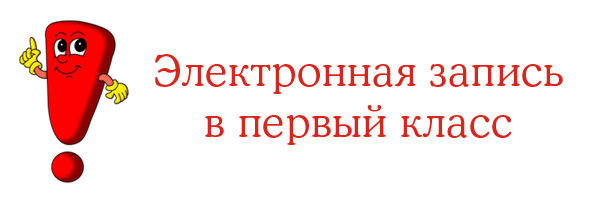 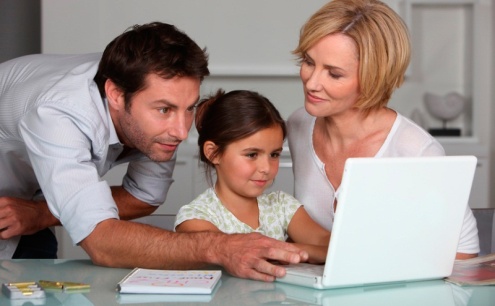 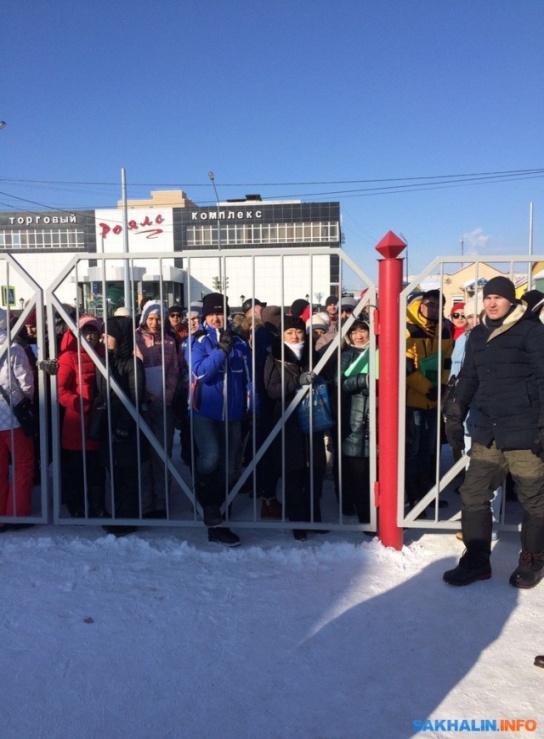 